              Совет Мезмайского сельского поселения 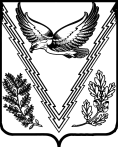 Апшеронского районаР Е Ш Е Н И Е  от "15" сентября  2016г.			                      	                № 72п. МезмайОб утверждении Порядка предотвращения и (или)урегулирования конфликта интересов главы Мезмайского сельского поселения Апшеронского районаВ соответствии с Федеральным законом от 25 декабря 2008 года №273-ФЗ «О противодействии коррупции», руководствуясь Федеральным законом от 6 октября 2003 года №131-ФЗ "Об общих принципах организации местного самоуправления в Российской Федерации", Уставом Мезмайского сельского поселения Апшеронского района, Совет Мезмайского сельского поселения Апшеронского района решил:1. Утвердить Порядок предотвращения и (или) урегулирования конфликта интересов главы Мезмайского сельского поселения Апшеронского района (прилагается).2. Разместить настоящее решение на официальном сайте администрации Мезмайского сельского поселения Апшеронского района в информационно-телекоммуникационной сети "Интернет".3.Контроль за выполнением настоящего решения возложить на постоянно действующую комиссию Совета Мезмайского сельского поселения Апшеронского района по бюджету, финансам, налогам, сборам, вопросам экономического развития, муниципальной собственности, законности местного самоуправления,  контроля за исполнением принимаемых решений, информационной политики, взаимоотношений с партиями и общественными объединениям (Сухин А.П.)4. Решение вступает в силу со дня его обнародования.Глава Мезмайского сельскогопоселения Апшеронского района                                                       А.С.НиколаевПриложение  к решениюСовета Мезмайского сельскогопоселения Апшеронского районаот _____________ № __Порядок предотвращения и (или)урегулирования конфликта интересов главы Мезмайского сельского поселения Апшеронского районаРаздел I. Общие положения1. Настоящий Порядок предотвращения и урегулирования конфликта интересов (далее-Порядок) устанавливает порядок действий при возникшем конфликте интересов или возможности его возникновения для главы Мезмайского сельского поселения Апшеронского района. 2. Под конфликтом интересов понимается ситуация, при которой личная заинтересованность (прямая или косвенная) лица, замещающего должность главы Мезмайского сельского поселения Апшеронского района, влияет или может повлиять на надлежащее, объективное и беспристрастное осуществление им  полномочий.3. Под личной заинтересованностью понимается возможность получения доходов в виде денег, иного имущества, в том числе имущественных прав, услуг имущественного характера, результатов выполненных работ или каких-либо выгод (преимуществ) лицом, замещающим должность главы Мезмайского сельского поселения Апшеронского района и (или) состоящими с ним в близком родстве или свойстве лицами (родителями, супругами, детьми, братьями, сестрами, а также братьями, сестрами, родителями, детьми супругов и супругами детей), гражданами или организациями, с которыми лицо, замещающее должность главы Мезмайского сельского поселения Апшеронского района, и (или) лица, состоящие с ним в близком родстве или свойстве, связаны имущественными, корпоративными или иными близкими отношениями.Раздел II. Основные требования к предотвращению и (или) урегулированию конфликта интересов4. Лицо, замещающее должность главы Мезмайского сельского поселения Апшеронского района, обязано принимать меры по недопущению любой возможности возникновения конфликта интересов.5. Лицо, замещающее должность главы Мезмайского сельского поселения Апшеронского района, обязано в письменной форме уведомить Совет Мезмайского сельского поселения Апшеронского района о возникшем конфликте интересов или о возможности его возникновения, как только ему станет об этом известно (далее-уведомление).6. В уведомлении указываются:фамилия, имя, отчество лица, замещающего должность главы Мезмайского сельского поселения Апшеронского района;наименование муниципальной должности;информация о ситуации, при которой личная заинтересованность (прямая или косвенная) главы Мезмайского сельского поселения Апшеронского района  влияет или может повлиять на надлежащее, объективное и беспристрастное осуществление им полномочий;информация о возможности получения доходов в виде денег, иного имущества, в том числе имущественных прав, услуг имущественного характера, результатов выполненных работ или каких-либо выгод (преимуществ) лицом, замещающим должность главы Мезмайского сельского поселения Апшеронского района и (или) состоящими с ним в близком родстве или свойстве лицами (родителями, супругами, детьми, братьями, сестрами, а также братьями, сестрами, родителями, детьми супругов и супругами детей), гражданами или организациями, с которыми глава Мезмайского сельского поселения Апшеронского района, и (или) лица, состоящие с ним в близком родстве или свойстве, связаны имущественными, корпоративными или иными близкими отношениями;предлагаемые меры по предотвращению или урегулированию конфликта интересов;намерение лично присутствовать (отсутствовать) на заседании Совета Мезмайского сельского поселения Апшеронского районадата подачи уведомления;подпись лица, замещающего должность главы Мезмайского сельского поселения Апшеронского района.Форма уведомления о возникшем конфликте интересов или о возможности его возникновения приведена в приложении №1 к настоящему Порядку.7. Регистрация уведомлений о возникшем конфликте интересов или о возможности его возникновения, письменной информации об этом из иных источников осуществляется в Журнале учета специалистом общего отдела администрации Мезмайского сельского поселения Апшеронского района  в день поступления (форма журнала приведена в приложении №2 к настоящему Порядку).8. Предотвращение или урегулирование конфликта интересов лица, замещающего должность главы Мезмайского сельского поселения Апшеронского района, может состоять в отставке его по собственному желанию в установленном порядке и (или) в отказе его от выгоды, явившейся причиной возникновения конфликта интересов, а также в передаче принадлежащих ему ценных бумаг, акций (долей участия, паев в уставных (складочных) капиталах организаций) в доверительное управление в соответствии с гражданским законодательством, и иных способов, позволяющих предотвратить либо урегулировать конфликт интересов .9. Предотвращение и урегулирование конфликта интересов, стороной которого является лицо, должность главы Мезмайского сельского поселения Апшеронского района, осуществляется путем отвода или самоотвода указанного лица в случаях и порядке, предусмотренных законодательством Российской Федерации.10. Непринятие лицом, замещающим должность главы Мезмайского сельского поселения Апшеронского района, являющимся стороной конфликта интересов, мер по предотвращению или урегулированию конфликта интересов является правонарушением, влекущим досрочное прекращение полномочий (удаление в отставку) в связи с утратой доверия в соответствии с законодательством Российской Федерации.11. Лицо, замещающее должность главы Мезмайского сельского поселения Апшеронского района, которому стало известно о возникновении у подчиненного ему лица личной заинтересованности, которая приводит или может привести к конфликту интересов, досрочно прекращает полномочия (удаляет в отставку) в связи с утратой доверия также в случае непринятия им мер по предотвращению и (или) урегулированию конфликта интересов, стороной которого является подчиненное ему лицо.Раздел III. Организация проверки информации о возникшем конфликтеинтересов или о возможности его возникновения у лица, замещающее должность главы Мезмайского сельского поселения Апшеронского района, принятия решения по ее итогам12. При поступлении уведомления лица, замещающего должность главы Мезмайского сельского поселения Апшеронского района, о возникшем конфликте интересов или о возможности его возникновения либо письменной информации, поступившей из источников (далее-информация) установленных нормативным правовым актом Совета Мезмайского сельского поселения Апшеронского района, председатель Совета Мезмайского сельского поселения Апшеронского района  в течение 5 рабочих дней поручает депутатской комиссии провести предварительное рассмотрение (проверку) уведомления, информации.Порядок и основания проведения проверки определяются нормативным правовым актом Совета Мезмайского сельского поселения Апшеронского района.                          Информация анонимного характера не может служить основанием для проведения проверки.13. В ходе предварительного рассмотрения (проверки) уведомления, информации члены депутатской комиссии имеют право получать от лица, направившего уведомление, информацию, письменные пояснения по изложенным в них обстоятельствам.Уполномоченные должностные лица могут направлять в установленном порядке запросы в государственные органы, органы местного самоуправления и заинтересованные организации.14. По результатам предварительного рассмотрения (проверки) уведомления, информации, депутатской комиссией подготавливается мотивированное заключение на каждое из них.	   15. Уведомление, информация, а также заключение и другие материалы полученные в ходе предварительного рассмотрения (проверки) уведомления, информации, представляются председателю Совета Мезмайского сельского поселения Апшеронского района в течение семи рабочих дней со дня его поступления для рассмотрения их на очередном заседании Совета Мезмайского сельского поселения Апшеронского района.	   16. В случае направления запросов, указанных в абзаце втором пункта 13 настоящего Порядка, уведомления, информация, заключение и другие материалы представляются председателю Совета Мезмайского сельского поселения Апшеронского района в течение 45 дней со дня поступления уведомления или информации соответствующей депутатской комиссией. Данный срок может быть продлен, но не более чем на 30 дней.17. На очередном заседании Совета Мезмайского сельского поселения Апшеронского района по результатам рассмотрения уведомления, информации, заключения и других материалов принимается одно из следующих решений:а) признать, что при осуществлении полномочий лицом, замещающим должность главы Мезмайского сельского поселения Апшеронского района, конфликт интересов отсутствует.б) признать, что при осуществлении полномочий лицом, замещающим должность главы Мезмайского сельского поселения Апшеронского района, личная заинтересованность приводит или может привести к конфликту интересов. В этом случае Совет Мезмайского сельского поселения Апшеронского района рекомендует лицу, замещающему должность главы Мезмайского сельского поселения Апшеронского района, принять меры по предотвращению или урегулированию конфликта интересов.в) признать, что лицом, замещающим должность главы Мезмайского сельского поселения Апшеронского района, не соблюдались требования об урегулировании конфликта интересов. В этом случае Совет Мезмайского сельского поселения принимает решение в соответствии со статьёй 13.1 Федерального закона от 25.12.2008г. №273-ФЗ «О противодействии коррупции» в порядке, предусмотренном статьёй 74.1 Федерального закона от 06.10.2003 №131-ФЗ «Об общих принципах организации местного самоуправления в Российской Федерации»,Приложение № 1к Порядкупредотвращения и урегулирования конфликтаинтересов главы Мезмайского сельского поселения Апшеронского районаФорма уведомления о возникшем конфликте интересов илио возможности его возникновения                                          __________________________                                          (наименование представительного                                          органа местного самоуправления)                                          от ______________________________                                          (Ф.И.О. уведомителя, наименование                                          муниципальной должности)Уведомление о возникшем конфликте интересовили о возможности его возникновения        В  соответствии  с Федеральным законом от 25 декабря 2008 года N 273-ФЗ"О противодействии коррупции" сообщаю, что:____________________________________________________________________________________________________________________________________________         (описание  личной заинтересованности, которая приводит или может привести к                                                 возникновению конфликта интересов)__________________________________________________________________________________________________________________________________________________________________________________________________________________            (описание  должностных  обязанностей, на исполнение которых может негативно                                  повлиять либо негативно влияет личная заинтересованность)____________________________________________________________________________________________________________________________________________________________________  (предлагаемые меры по предотвращению или урегулированию конфликта интересов)      Намереваюсь (не намереваюсь) лично присутствовать на заседании Совета Мезмайского сельского поселения Апшеронского района при рассмотрении настоящего уведомления (нужное подчеркнуть)_________________     _____________________     ___________________________     (дата)               		  (подпись)           			    (инициалы и фамилия)__________________________________________________________________________________Уведомление  зарегистрировано  в  Журнале уведомлений о возникшем конфликте интересов  или  о  возможности  его возникновения, письменной информации об этом из иных источников"___" ____________ 20__ г. N ___              						(подпись, Ф.И.О. ответственного лица)Приложение № 2к Порядкупредотвращения и урегулирования конфликта интересов главыМезмайского сельского поселенияАпшеронского района Форма Журнала учета уведомлений о возникшем конфликте интересов или о возможности его возникновения, письменной информации об этом из иных источников".№п/пДата подачи уведомления, поступления иной информацииФамилия, имя, отчество, подавшего уведомление либо представившего иную информациюНаименование муниципальной должности лица, подавшего уведомление, либо в отношении которого поступила иная информацияФамилия,инициалы,должность,подписьлица,принявшегоуведомление,инуюинформациюПримечание1234561.2.